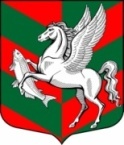 Администрация муниципального образованияСуховское сельское поселениеКировского муниципального района Ленинградской областиП О С Т А Н О В Л Е Н И Е	                от 11 сентября 2020 года № 123О начале периодического протапливанияРуководствуясь «Правилами подготовки и проведения отопительного сезона в Ленинградской области», утвержденными постановлением Правительства Ленинградской области от 19.06.2008г. № 177, с учетом изменений, внесенных постановлением Правительства Ленинградской области от 28.08.2012г. № 264 теплоснабжающей организации АО «Ленинградская областная тепло-энергетическая компания» приступить к периодическому протапливанию детских, административных  учреждений, жилых домов и прочих зданий, расположенных на территории поселения с 18 сентября 2020 года.Глава администрации                                                                 О.В. БарминаСОГЛАСОВАНОВедущий специалист  	 А.А. ГусеваРазослано: дело-2, МУП «Сухое ЖКХ», АО «ЛОТЭК».